Theme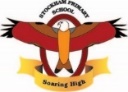 Breadth:                                                                                                Cloudy with a chance of rainThemeBreadth:                                                                                                Cloudy with a chance of rainThemeBreadth:                                                                                                Cloudy with a chance of rainThemeBreadth:                                                                                                Cloudy with a chance of rainThemeBreadth:                                                                                                Cloudy with a chance of rainAs writers:We will continue to recap phase 3 and 4 phonics and use these to form full sentences remembering that a sentence is a complete thought. We will continue to consider sentence structure in our writing. We will begin to use adjectives to describe a place and a character.Texts:  The secret sky garden – Linda Sarah and Fiona LumbersAs writers:We will continue to recap phase 3 and 4 phonics and use these to form full sentences remembering that a sentence is a complete thought. We will continue to consider sentence structure in our writing. We will begin to use adjectives to describe a place and a character.Texts:  The secret sky garden – Linda Sarah and Fiona LumbersBeing physically active:We will participate in striking and fielding games, thinking about what learning powers we need to work well as a team as well as learning the rules of games. Our PE days are: Tuesday and Friday but there may be other opportunities throughout the week so please ensure your child has their P.E kit in school every day.  As readers:We will listen to and read a variety of text types. We will read once a week within school and filling in our reading record. As Mathematicians:We will be learning about place value of numbers up to 50. We will be adding and subtracting numbers up to 20. As Artists: We will explore what characteristics make a sculpture and create a Hokusai Wave sculpture.As Artists: We will explore what characteristics make a sculpture and create a Hokusai Wave sculpture.As Scientists:   We will continue to look at the seasons and continue observing seasonal changes. We will focus this term on weather and look at temperature. As citizens (PSHCE):We will learn about why being different is a good thing and how we celebrate similarities, differences and being unique. We will also look at what bullying means and what we can do about it.   As musicians:We will listen to a wide range of musical styles and discover how music can tell stories of the past.As computer Experts:We will be exploring digital art and learning how we can use computers to create our own paintings. As computer Experts:We will be exploring digital art and learning how we can use computers to create our own paintings. As Historians and Geographers: We will look at England as a country and begin to explore the other countries in the world. We will compare and contrast the climate across the different countries. We will look at Guy Fawkes and The Gun Powder Plot and why we celebrate bonfire night.Religious Education:We will continue looking at Christianity with a specific focus of Jesus. Key Vocabulary:Maths: addition, subtraction, equals, place value, numbersEnglish: description, descriptive writing, sentence, punctuation, adjectives, nouns, verbsScience: rain, snow, storm, thunder, lightning, cloudy, warm, cold, forecast, climateMaths: addition, subtraction, equals, place value, numbersEnglish: description, descriptive writing, sentence, punctuation, adjectives, nouns, verbsScience: rain, snow, storm, thunder, lightning, cloudy, warm, cold, forecast, climateArt: media, effects, processes, texture, mark-makingGeography:  place, investigate, town, village, continent, locate, map, characteristic, world, globe, physical features, United Kingdom (UK), compass, north, east, south and west  Art: media, effects, processes, texture, mark-makingGeography:  place, investigate, town, village, continent, locate, map, characteristic, world, globe, physical features, United Kingdom (UK), compass, north, east, south and west  Curriculum Drivers:Curiosity:Knowledge of the wider world:Aspirations:Curriculum Drivers:What makes me different from others in my class? I wonder how music tells stories about the past? What is special about England?How is England different from other countries? Why do we celebrate the 5th of November every year?How do we celebrate difference?How do we deal with bullying?Home learning:Homework will be sent home at the beginning of term with various tasks to be completed over the course of the term. Please read with your child at least 3 times a week at home for them to be in with a chance of getting in the readers raffle! 